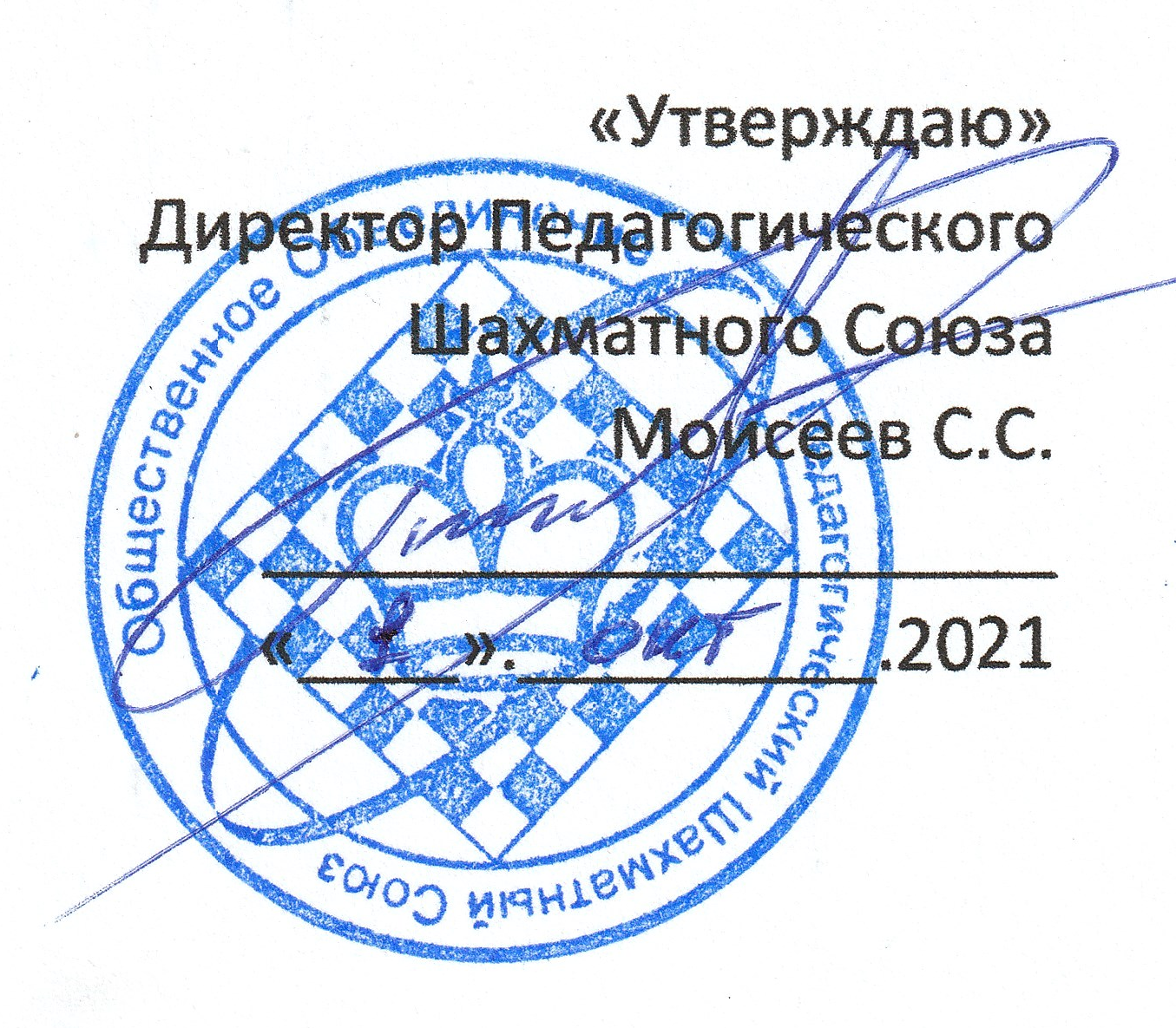 Положение о проведении турнира по классическим шахматамв рамках проекта ПШС в Санкт-Петербурге«NEVA OPEN»Цели и задачи соревнования Турнир проводится с целью:- продвижение направления «Шахматы в конференц-залах»;- развитие направления ПШС шахматного туризма;- повышения спортивного мастерства спортсменов;- развитие шахмат в г. Санкт-Петербург и Ленинградской области.2. Проводящая организация    Педагогический Шахматный Союз в лице директора мероприятия Моисеева Сергея Сергеевича ИП (свидетельство ОГРНИП 313774631900202), г. Москва.  Главный судья соревнований – Черняк Антон Сергеевич  (г. Москва, судья 3 категории).3. Сроки и место проведения   Дата проведения: 10-13 декабря 2021 года.Место: Место проведения - Гостиница "Россия"Адрес: площадь Чернышевского, 11, Санкт-Петербург4. Участники соревнования Участники будут разделены на четыре возрастные категории:Категория «A» - игроки любого возраста и с рейтингом 0-1599 fideКатегория «B» - игроки .р. и моложе с рейтингом 0-1599 fideКатегория «C» - игроки .р. и моложе с рейтингом 0-1400 РШФКатегория «D» - игроки .р. и моложе с рейтингом 0-1200 РШФИностранные граждане могут принять участие только при наличии ID FIDE.Организаторы обеспечивают участников СИЗ.Участники обязаны находиться в выданных им масках в течение всего мероприятия. К участию не допускаются спортсмены с повышенной температурой, с признаками ОРВИ.Решение о доступе к игре, а также об отказе в участии принимаются дежурным врачом соревнования. 5. Программа соревнованийТурнир проходит по Швейцарской системе в 7 туров.Расписание:Регистрация: 10 дек. 15:00-18:201 тур - 10 декабря с 19:002 тур - 11 декабря с 10:00, 3 тур - 11 декабря с 12:004 тур - 12 декабря с 10:00, 5 тур - 12 декабря с 12:00, 6 тур - 13 декабря с 10:00, 7 тур - 13 декабря с 12:00Закрытие - 13 декабря с 14:30Для жеребьёвки используется программа «SwissManager». Жеребьевки публикуются на сайтах vphs.ru и chessresults.ru. Ранжирование участников по рейтингу ФШР.Контроль времени на партию - 50 минут с добавлением 10 секунд на каждый ход.Соревнования проводятся по Правилам вида спорта «шахматы», утверждённым приказом Министерства спорта Российской федерации № 988 от 29 декабря  и не противоречащим Правилам игры в шахматы ФИДЕ.    Все категории направляются на обсчёт рейтингов FIDE и ФШР.Допускается максимальное опоздание на партию – 30 минут. В случае опоздания более чем на 30 минут после запуска часов, опоздавшему игроку ставится поражение «-», сопернику «+».Запись партий обязательна для всех участников турнира.6. Подведение итогов    Места определяются по сумме набранных очков, а в случае их равенства по дополнительным показателям (в порядке убывания значимости):   1) Личная встреча; 2) Усечённый коэффициент Бухгольца; 3) Коэффициент Бухгольца; 4) Число побед.  В случае равенства всех показателей у двух участников призовое место определяется решающей блицпартией «Армагеддон» (5 минут белым и 4 минуты чёрным, с добавлением 3 секунд на ход каждому игроку, начиная с 61-го хода; в случае ничьей победителем объявляется шахматист, игравший чёрными фигурами).   Право выбора цвета фигур определяется жребием.    Итоги соревнования будут опубликованы на официальном сайте ПШС – ПШС.РФ.7. Награждение    Церемония награждения будет проводиться на месте проведения турнира по факту его окончания.    Участники, занявшие 1 – 3 места, награждаются кубками, медалями и дипломами, в адресных папках, а также специальными призами.     Предусмотрен дополнительный зачет для девочек/девушек, мужчин/женщин вне зависимости от их количества в категории. Лучшие девочки, женщины награждаются кубками, дипломами, медалями, а также специальными призами.   Всем участникам вручаются сертификаты ПШС, а также памятные подарки.   8. Финансирование     Бюджет мероприятия формируется из турнирных взносов. Расходы на участие и проживание несут родители участников и сами участники.Турнирный взнос составляет 2500 ₽. Денежные средства поступают в кассу или на расчетный счет Индивидуального предпринимателя. Взносы турнира оплачиваются во время регистрации или заранее по платежным реквизитам ПШС.  ИП МОИСЕЕВ СЕРГЕЙ СЕРГЕЕВИЧ Номер счёта: 40802810902160001609 ИНН: 774316558593 Банк: АО «АЛЬФА-БАНК» БИК: 044525593 	  Оплата: наличные / по реквизитам в банк / электронные деньги Кор. счёт: 30101810200000000593 9. Обеспечение безопасности участников и сопровождающих. Обеспечение безопасности при проведении соревнования возлагается на директора турнира Моисеева Сергея Сергеевича, и организуется в соответствии с требованиями «Положения о межрегиональных и всероссийских спортивных соревнований по шахматам и законодательства РФ».   Во время проведения соревнования будет обеспечено дежурство бригады скорой помощи.Мероприятие проходит с соблюдением рекомендаций по организации работы спортивных организаций в условиях рисков распространения COVID-19 № МР.3.1/2.1 0184 – 20. Предпринимаемые меры профилактики подробно описаны на официальном сайте ПШС в разделе «Профилактика инфекционных заболеваний».10. Порядок регистрации    Все участники обязаны заранее подать заявку на официальном сайте ПШС через электронную форму в разделе «Регистрация». После приема более 150 заявок организаторы оставляют за собой право закрыть предварительную регистрацию до старта мероприятия.  За две недели до старта турнира публикуются предварительные списки. Списки обновляются 1 раз в сутки. Игроки обязаны после регистрации проверить наличие себя в списках. Участники категории «B», не имеющие ID FIDE, должны до старта турнира подать на ccmoiseev@mail.ru скан свид. о рождении (или паспорт), а также фото 480x600px для оформления профайла.Участники, не прошедшие предварительную регистрацию, допускаются только при наличии свободных посадочных мест на усмотрение организатора. Очная регистрация начнется за час до начала турнира на месте проведения соревнования. На очной регистрации участники должны оплатить турнирный взнос и получить бейджик, после этого игрок будет внесен в жеребьевку 1-го тура.  Игроки, оплатившие турнирный взнос по электронной форме или реквизитам ПШС заранее автоматически включаются в жеребьевку. 11. Контакты   Директор турнираПо вопросам регистрацииМоисеев Сергей СергеевичНаталья Валентиновна8(962)998-25-618(926)169-87-96